 		SOLICITUD DE PARTICIPACIÓN DE LA CAMPAÑA DE LIMPIEZA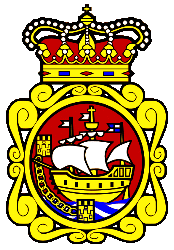 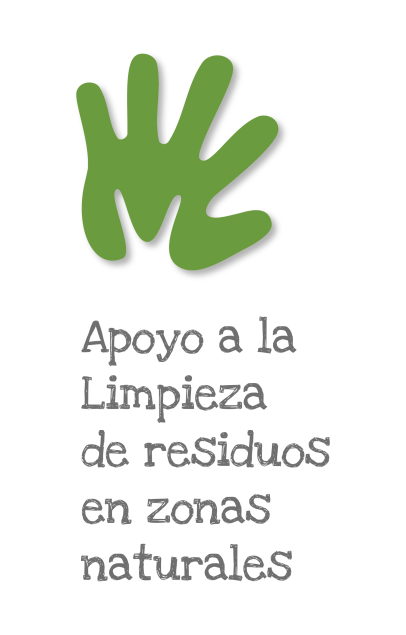 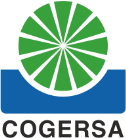 		VOLUNTARIA DE RESIDUOS EN ZONAS NATURALES 2024Aclaración: un colectivo puede limpiar varias zonas y una zona puede ser limpiada por varios colectivos, pero el nº de zonas patrocinadas por COGERSA estará limitado a 4 por ayuntamiento.*El coordinador municipal valorará si es necesario solicitar un contenedor en la zona de limpieza (contenedor de 8m3). En muchas ocasiones el volumen de residuos es muy pequeño y puede llevarse  a los contenedores municipales.Los datos de las personas coordinadoras de los colectivos proporcionados por el ayuntamiento sobre esta campaña serán tratados por parte de COGERSA, con la finalidad de gestionar la propia campaña y las limpiezas a realizar. Estos datos son cedidos por parte de los ayuntamientos a COGERSA. La base de legitimación para poder tratar estos datos por parte de los ayuntamientos, y por parte de COGERSA es la relación de prestación de servicio, contractual o precontractual, para poder formar parte de la campaña el ayuntamiento y, a su vez, el interesado consentirá de forma activa que traten sus datos al aceptar participar en la campaña, como parte imprescindible para liderar y coordinar los colectivos.COGERSA, solo tratará sus datos para la finalidad concreta descrita en las bases de esta campaña. Los datos no serán cedidos a terceros sin su consentimiento. Los datos solo se conservarán el tiempo necesario para poder realizar las finalidades descritas. Los interesados podrán ejercitar sus derechos de acceso, rectificación, supresión, portabilidad y oposición en Carretera de COGERSA, 1125 – 33697 Serín (Asturias) o en el correo electrónico datos@cogersa.esTambién podrá acceder a nuestra Política de Privacidad, para obtener más información sobre el tratamiento que COGERSA hace de sus datos.1.DATOS IDENTIFICATIVOS DEL AYUNTAMIENTO1.DATOS IDENTIFICATIVOS DEL AYUNTAMIENTOAyuntamiento:Dirección postal:2. DATOS IDENTIFICATIVOS DEL COORDINADOR MUNICIPAL2. DATOS IDENTIFICATIVOS DEL COORDINADOR MUNICIPALNombre y apellidosTeléfonoFax:Correo electrónico:Fecha solicitud (dd/mm/aaaa):3. RESUMEN DE COLECTIVOS Y ZONAS INVOLUCRADAS3. RESUMEN DE COLECTIVOS Y ZONAS INVOLUCRADAS3. RESUMEN DE COLECTIVOS Y ZONAS INVOLUCRADAS3. RESUMEN DE COLECTIVOS Y ZONAS INVOLUCRADAS3. RESUMEN DE COLECTIVOS Y ZONAS INVOLUCRADAS3. RESUMEN DE COLECTIVOS Y ZONAS INVOLUCRADAS3. RESUMEN DE COLECTIVOS Y ZONAS INVOLUCRADAS3. RESUMEN DE COLECTIVOS Y ZONAS INVOLUCRADAS3. RESUMEN DE COLECTIVOS Y ZONAS INVOLUCRADAS3. RESUMEN DE COLECTIVOS Y ZONAS INVOLUCRADAS3. RESUMEN DE COLECTIVOS Y ZONAS INVOLUCRADAS3. RESUMEN DE COLECTIVOS Y ZONAS INVOLUCRADASColectivo (asociación, etc.)Colectivo (asociación, etc.)CIF colectivoNombre completo del coordinador del colectivo para la limpiezae-mail del coordinador del ColectivoTeléfonoZona que se va a limpiar (4máx)Zona que se va a limpiar del Camino de SantiagoFecha y horario previsto de la limpiezaNº Previsto de voluntariosCantidad estimada de residuos a retirar*Solicita contenedor para la limpieza